KLASA: 940-01/16-01/18URBROJ:2113/03-03-16-2Stubičke Toplice, 21.10.2016.Na temelju čl. 35. st. 2. i čl.  391. st. 3. al. 1. Zakona o vlasništvu i drugim stvarnim pravima (Nar. nov. br. 91/96, 68/98, 137/99, 22/00, 73/00, 114/01, 79/06, 141/06, 146/08, 38/09, 153/09, 90/10, 143/12, 152/14) i članka 46. st. 2. t. 23. Statuta Općine Stubičke Toplice (Službeni glasnik Krapinsko-zagorske županije br. 16/09 i 9/13), načelnik Općine Stubičke Toplice donosiODLUKU O UTVRĐIVANJU PRIJEDLOGAODLUKE O PRODAJI k.č.br. 1715/3 k.o. Kraljev VrhČlanak 1.Općina Stubičke Toplice prodat će nekretninu označenu kao k.č.br. 1715/3, oranica krč u Pili Donjoj, površine 6 čhv, upisana u zk. ul. br 66 k.o. Kraljev Vrh, koja je izvanknjižno vlasništvo Općine, te u PL br. 939 k.o. Kraljev Vrh na ime posjednika, Općine Stubičke Toplice, podnositelju zahtjeva, Stanislavu Vrbanu, OIB:59002351563, iz Stubičkih Toplica, Pila 114C.Članak 2.Utvrđuje se da nekretnina iz članka 1. ove Odluke u naravi predstavlja dio livade u vlasništvu podnositelja zahtjeva, uz ŽC 2219, te da čini 0,43% ukupne površine parcele potrebne za formiranje građevne čestice te Općinsko vijeće Općine Stubičke Toplice može njome raspolagati bez provedbe natječaja.Članak 3.Utvrđuje se cijena za prodaju nekretnine u iznosu od 20,00 eura po m2, odnosno ukupno 440,00 eura.Cijena se plaća u kunama, prema srednjem tečaju HNB-a na dan uplate.Članak 4.Kupac je dužan izvršiti uplatu po primitku ove Odluke te donijeti potvrdu o uplati na potpisivanje Ugovora.Članak 5.Kupac snosi troškove provedbe ugovora i sređivanja zemljišno knjižnog stanja, kao i ovjere ugovora kod javnog bilježnika.Članak 6.Ovlašćuje se načelnik Općine Stubičke Toplice za potpisivanje ugovora.Članak 7.Prijedlog Odluke se upućuje na usvajanje Općinskom vijeću Općine Stubičke Toplice.NačelnikOpćine Stubičke TopliceVladimir BosnarDOSTAVITI:Općinsko vijeće Općine Stubičke TopliceArhiva, ovdje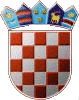 REPUBLIKA HRVATSKAKRAPINSKO-ZAGORSKA ŽUPANIJAOPĆINA STUBIČKE TOPLICENAČELNIK